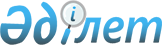 Об определении мест размещения агитационных печатных материалов кандидатов и помещений для проведения встреч с избирателями в период проведения выборов
					
			Утративший силу
			
			
		
					Постановление акимата Мактааральского района Южно-Казахстанской области от 9 декабря 2011 года N 2161. Зарегистрировано Управлением юстиции Мактааральского района Южно-Казахстанской области 14 декабря 2011 года N 14-7-155. Утратило силу постановлением акимата Мактааральского района Туркестанской области от 8 мая 2019 года № 331
      Сноска. Утратило силу постановлением акимата Мактааральского района Туркестанской области от 08.05.2019 № 331 (вводится в действие со дня его первого официального опубликования).
      В соответствии с пунктами 4 и 6 статьи 28 Конституционного закона Республики Казахстан от 28 сентября 1995 года "О выборах в Республике Казахстан" и статьей 31 Закона Республики Казахстан от 23 января 2001 года "О местном государственном управлении и самоуправлении в Республике Казахстан", по согласованию с избирательной комиссией, акимат Мактааральского района ПОСТАНОВЛЯЕТ:
      1. Определить совместно с Мактааральской районной избирательной комиссией (по согласованию), перечень мест для размещения агитационных печатных материалов кандидатов в период проведения выборов согласно приложения 1.
      2. Определить перечень помещений для проведения встреч кандидатов с избирателями на договорной основе в период проведения выборов согласно приложения 2.
      3. Акимам городских, поселковых, сельских округов обеспечить размещение агитационных печатных материалов на условиях, обеспечивающих равные права всех кандидатов и единые и равные условия предоставления помещений для проведения встреч с избирателями.
      4. Контроль за исполнением настоящего постановления возложить на заместителя акима района Б.Калжанову.
      5. Настоящее постановление вводится в действие со дня его первого официального опубликования. Перечень мест для размещения агитационных печатных материалов кандидатов в период проведения выборов
      город Жетысай:
      1. Общая средняя школа имени Абая по улице Искендирова;
      2. Общая средняя школа имени Ш.Уалиханова по улице Л.Мусабаева;
      3. Общая средняя школа имени Ю.Гагарина по улице Амангелды;
      4. Общая средняя школа имени М.Горького по улице Л.Мусабаева;
      5. Школа - гимназия имени Б.Момышулы по улице Л.Токбергенова.
      Сельский округ Казыбек би:
      1. Общая средняя школа имени Ондасынова в селе Курбаната;
      2. Общая средняя школа имени Амангелди в селе А.Оспанова;
      3. Общая средняя школа имени Байзакова в селе Жамбул;
      4. Общая средняя школа имени М.Жумабаев в селе Таубай ата.
      Сельский округ А.Калыбеков:
      1. Общая средняя школа имени К.Кайсенова в селе Атамура;
      2. Общая средняя школа имени Ж.Нурлыбаева в селе Абат;
      3. Общая средняя школа "Улгили" в селе Улгили.
      Сельский округ Достык:
      1. Дом культуры в селе Достык;
      2. Общая средняя школа имени Турсынзаде в селе Гулистан;
      3. Общая средняя школа имени С.Айни в селе Хайдар;
      4. Общая средняя школа имени М.Габдулина в селе Бескетик.
      Сельский округ Каракай:
      1. Общая средняя школа имени Ш.Кудайбердиева в селе Сатпаева;
      2. Общая средняя школа имени М.Маметовой в селе Каракай;
      3. Общая средняя школа имени А.Молдагуловой в селе Кетебай;
      4. Общая средняя школа "Караузек" в селе Караузек.
      Сельский округ Жана ауыл:
      1. Общая средняя школа имени Ш.Кудайбердиева в селе Ынтымак;
      2. Возле здания фельдшерско-акушерского пункта в селе Мырзашол;
      3. Общая средняя школа имени Жами в селе Атаконыс;
      4. В здании фельдшерско-акушерского пункта в селе Карой;
      5. Перед зданием общей средней школы имени Яссауи в селе Жана ауыл;
      6. Общая средняя школа имени Б.Майлина в селе Абдихалык.
      Сельский округ Жылы су:
      1. Общая средняя школа имени М.Ауезова в селе Байконыс;
      2. Общая средняя школа имени С.Сейфуллина в селе С.Сейфуллина;
      3. Общая средняя школа имени М.Шокая в селе Жылы су;
      4. Общая средняя школа № 114 в селе Аль-Фараби;
      5. Общая средняя школа имени Жангельдина в селе Бакконыс;
      6. Общая средняя школа имени И.Жансугирова в селе Мырзашокы.
      Поселок Асыката:
      1. Школа – гимназия "Кайнар" по улице М.Ауезова;
      2. Школа – гимназия "Женис" по улице А.Алимбетова;
      3. Центральная больница № 1 "Асыката" по улице Казыбек би;
      4. Профессиональная школа № 15 по улице Абилкасимова.
      Сельский округ Ынтымак:
      1. Общая средняя школа "Асыката" в селе Уркенди;
      2. Общая средняя школа "Ынтымак" в селе Аден ата;
      3. Общая средняя школа имени С.Асанова в селе Талапты;
      4. Общая средняя школа "Енбекши" в селе Корикти.
      Сельский округ Ш.Дильдабеков:
      1. Общая средняя школа имени К.Даримбаева в селе Женис;
      2. Общая средняя школа имени С.Кожанова в селе Бирлик;
      3. Общая средняя школа "Кызылтан" в селе Сулубулак;
      4. Общая средняя школа имени Н.Исмайлова в селе Зердели;
      5. Общая средняя школа "Жана дала" в селе Жана дала.
      Сельский округ Ж.Ералиев:
      1. Здание дома культуры в селе Арай;
      2. Общая средняя школа "Сырдария" в селе А.Алимбетова;
      3. Общая средняя школа имени А.Кастеева в селе Жетыказына;
      4. Общая средняя школа имени К.Сатпаева в селе Утиртобе;
      5. Общая средняя школа имени М.Макатаева в селе Коктобе;
      6. Общая средняя школа имени С.Сейфуллина в селе С.Сейфуллина.
      Сельский округ Абай:
      1. Общая средняя школа имени Ю.Гагарина в селе Жузимдик;
      2. Общая средняя школа имени Г.Титова в селе Бейбитшилик;
      3. Общая средняя школа имени Г.Титова в селе Отан.
      Сельский округ Кызылкум:
      1. Общая средняя школа "Кызылкум" в селе Енбекши;
      2. Общая средняя школа имени Я.Есенбекова в селе Первомайское.
      Сельский округ Макталы:
      1. Общая средняя школа имени Г.Муратбаева в селе Г.Муратбаева;
      2. Общая средняя школа имени А.Чехова в селе А.Чехова;
      3. Школа имени Ы.Алтынсарина в селе Ы.Алтынсарина;
      4. Общая средняя школа "Достык" в селе Алмалы.
      Сельский округ Атамекен:
      1. Общая средняя школа "Жибек жолы" в селе Атамекен;
      2. Общая средняя школа "Мырзашул" в селе Талапты;
      3. Общая средняя школа имени Казыбек би в селе Жемисти;
      4. Общая средняя школа "Макташы" в селе Макташы;
      5. Общая средняя школа имени Ж.Сулейменова в селе Когалы.
      Поселок Мырзакент:
      1. В здании аппарата акима поселка Мырзакент по улице С.Жаштаева.
      Поселок Атакент:
      1. Дом культуры "Достык" по улице Н.Турекулова.
      Сельский округ Мактарал:
      1. Общая средняя школа имени Аль-Фараби в селе Береке;
      2. Общая средняя школа "Мадениет" в селе Мадениет;
      3. Общая средняя школа имени Т.Аубакирова в селе Игилик;
      4. Общая средняя школа имени Т.Бигельдинова в селе Кокарал;
      5. Общая средняя школа имени А.Навои в селе Назарбек;
      6. Общая средняя школа имени М.Токжигитова в селе Н.Есентаева;
      7. Здание дома культуры в селе Азаттык.
      Сельский округ Ж.Нурлыбаев:
      1. Общая средняя школа имени Ж.Нурлыбаева в селе Унимкер;
      2. Общая средняя школа имени Ы.Алтынсарина в селе Ынталы;
      3. Общая средняя школа имени М.Утемисулы в селе Мырзатубе;
      4. Общая средняя школа имени У.Туякбаева в селе Каракыр.
      Сельский округ Бирлик:
      1. Общая средняя школа "Бирлик" в селе К.Пернебаева;
      2. Общая средняя школа имени И.Панфилова в селе Табысты;
      3. Общая средняя школа "Береке" в селе Алгабас.
      Сельский округ Жамбыл:
      1. Общая средняя школа № 117 в селе Октябрь;
      2. Общая средняя школа имени Жамбыла в селе Абай;
      3. Общая средняя школа имени С.Муканова в селе Кукпарсай.
      Сельский округ Жанажол:
      1. Общая средняя школа "Жана жол" в селе Ак жол;
      2. Общая средняя школа имени С.Датулы в селе Арай;
      3. Общая средняя школа имени К.Аманжолова в селе Ургебас;
      4. Общая средняя школа имени Фирдауси в селе Фирдауси;
      5. Общая средняя школа имени Г.Мусрепова в селе Женис.
      Сельский округ Иржар:
      1. Общая средняя школа имени Кажымукана в селе Дикан;
      2. Общая средняя школа "Асылмура" в селе Иржар;
      3. Общая средняя школа имени Х.Алимжана в селе Азамат;
      4. Общая средняя школа имени Н.Бекежанова в селе Наурыз;
      5. Общая средняя школа "Жас Алаш" в селе Алаш;
      6. Общая средняя школа "Мактажан" в селе Мактажан.
      Сельский округ Енбекши:
      1. В здании аппарата акима сельского округа в селе Т.Жайлыбаева;
      2. Общая средняя школа "Нурлы тан" в селе Нурлы тан;
      3. Общая средняя школа "Шугыла" в селе Шугыла;
      4. Общая средняя школа № 116 в селе Жантаксай.  Перечень помещений, предоставляемых на договорной основе для проведения встреч кандидатов с избирателями
      1. Город Жетысай, зал совещаний Дома культуры, расположенного по улице Амангельды;
      2. поселок Асыката, зал совещаний Дома культуры, расположенного по улице А.Алимбетова;
      3. поселок Асыката, зал совещаний Дворца дружбы народов, расположенного по улице Н.Торекулова;
      4. поселка Мырзакент, зал совещаний Дома культуры, расположенного по улице С.Жаштаева.
					© 2012. РГП на ПХВ «Институт законодательства и правовой информации Республики Казахстан» Министерства юстиции Республики Казахстан
				
      Аким района:

С. Турбеков
Приложение 1
к постановлению акимата
Мактааральского района
от 09.12.2011 года № 2161 Приложение 2
к постановлению акимата
Мактааральского района
от 09.12.2011 года № 2161